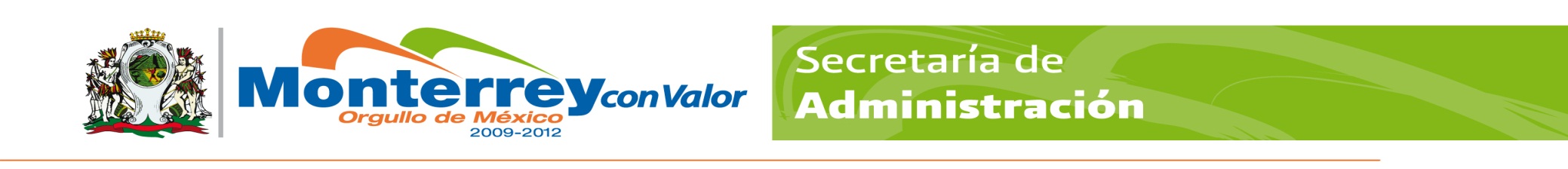 GOBIERNO MUNICIPAL DE MONTERREYSECRETARÍA DE ADMINISTRACIÓNDIRECCION DE RECURSOS HUMANOSPERFIL Y DESCRIPCIÓN DEL PUESTOGOBIERNO MUNICIPAL DE MONTERREYSECRETARÍA DE ADMINISTRACIÓNDIRECCION DE RECURSOS HUMANOSPERFIL Y DESCRIPCIÓN DEL PUESTOGOBIERNO MUNICIPAL DE MONTERREYSECRETARÍA DE ADMINISTRACIÓNDIRECCION DE RECURSOS HUMANOSPERFIL Y DESCRIPCIÓN DEL PUESTOGOBIERNO MUNICIPAL DE MONTERREYSECRETARÍA DE ADMINISTRACIÓNDIRECCION DE RECURSOS HUMANOSPERFIL Y DESCRIPCIÓN DEL PUESTOGOBIERNO MUNICIPAL DE MONTERREYSECRETARÍA DE ADMINISTRACIÓNDIRECCION DE RECURSOS HUMANOSPERFIL Y DESCRIPCIÓN DEL PUESTOGOBIERNO MUNICIPAL DE MONTERREYSECRETARÍA DE ADMINISTRACIÓNDIRECCION DE RECURSOS HUMANOSPERFIL Y DESCRIPCIÓN DEL PUESTOGOBIERNO MUNICIPAL DE MONTERREYSECRETARÍA DE ADMINISTRACIÓNDIRECCION DE RECURSOS HUMANOSPERFIL Y DESCRIPCIÓN DEL PUESTOGOBIERNO MUNICIPAL DE MONTERREYSECRETARÍA DE ADMINISTRACIÓNDIRECCION DE RECURSOS HUMANOSPERFIL Y DESCRIPCIÓN DEL PUESTOIdentificación:Identificación:Identificación:Identificación:Identificación:Identificación:Identificación:Identificación:Identificación:Identificación:Centro de costos:Centro de costos:Centro de costos:165004165004165004FechaFecha31 de Enero del 201931 de Enero del 2019Título del puesto:Título del puesto:Título del puesto:MecánicoMecánicoMecánicoMecánicoMecánicoMecánicoMecánicoPuesto:Puesto:Puesto:MecánicoMecánicoMecánicoMecánicoMecánicoMecánicoMecánicoSecretaría:Secretaría:Secretaría:Servicios Públicos Servicios Públicos Servicios Públicos Servicios Públicos Servicios Públicos Servicios Públicos Servicios Públicos Dirección:Dirección:Dirección:Dirección Operativa Zona  SurDirección Operativa Zona  SurDirección Operativa Zona  SurDirección Operativa Zona  SurDirección Operativa Zona  SurDirección Operativa Zona  SurDirección Operativa Zona  SurÁrea:Área:Área:Taller MecánicoTaller MecánicoTaller MecánicoTaller MecánicoTaller MecánicoTaller MecánicoTaller MecánicoOrganización:Organización:Organización:Organización:Organización:Organización:Organización:Organización:Organización:Organización:Puesto al que le reporta:Puesto al que le reporta:Puesto al que le reporta:Coordinación Administrativa ,Encargado de Taller Mecánico.Coordinación Administrativa ,Encargado de Taller Mecánico.Coordinación Administrativa ,Encargado de Taller Mecánico.Coordinación Administrativa ,Encargado de Taller Mecánico.Coordinación Administrativa ,Encargado de Taller Mecánico.Coordinación Administrativa ,Encargado de Taller Mecánico.Coordinación Administrativa ,Encargado de Taller Mecánico.Puestos que le reportan:Puestos que le reportan:Puestos que le reportan:NingunoNingunoNingunoNingunoNingunoNingunoNingunoObjetivo del puesto:Objetivo del puesto:Objetivo del puesto:Objetivo del puesto:Objetivo del puesto:Objetivo del puesto:Objetivo del puesto:Objetivo del puesto:Objetivo del puesto:Objetivo del puesto:.  Reparar fallas mecánicas del parque vehicular oficial de la Dirección Operativa y darle mantenimiento preventivo, además de  cumplir con el programa de trabajo diario indicado por su jefe inmediato..  Reparar fallas mecánicas del parque vehicular oficial de la Dirección Operativa y darle mantenimiento preventivo, además de  cumplir con el programa de trabajo diario indicado por su jefe inmediato..  Reparar fallas mecánicas del parque vehicular oficial de la Dirección Operativa y darle mantenimiento preventivo, además de  cumplir con el programa de trabajo diario indicado por su jefe inmediato..  Reparar fallas mecánicas del parque vehicular oficial de la Dirección Operativa y darle mantenimiento preventivo, además de  cumplir con el programa de trabajo diario indicado por su jefe inmediato..  Reparar fallas mecánicas del parque vehicular oficial de la Dirección Operativa y darle mantenimiento preventivo, además de  cumplir con el programa de trabajo diario indicado por su jefe inmediato..  Reparar fallas mecánicas del parque vehicular oficial de la Dirección Operativa y darle mantenimiento preventivo, además de  cumplir con el programa de trabajo diario indicado por su jefe inmediato..  Reparar fallas mecánicas del parque vehicular oficial de la Dirección Operativa y darle mantenimiento preventivo, además de  cumplir con el programa de trabajo diario indicado por su jefe inmediato..  Reparar fallas mecánicas del parque vehicular oficial de la Dirección Operativa y darle mantenimiento preventivo, además de  cumplir con el programa de trabajo diario indicado por su jefe inmediato..  Reparar fallas mecánicas del parque vehicular oficial de la Dirección Operativa y darle mantenimiento preventivo, además de  cumplir con el programa de trabajo diario indicado por su jefe inmediato..  Reparar fallas mecánicas del parque vehicular oficial de la Dirección Operativa y darle mantenimiento preventivo, además de  cumplir con el programa de trabajo diario indicado por su jefe inmediato.Responsabilidad:Responsabilidad:Responsabilidad:Responsabilidad:Responsabilidad:Responsabilidad:Responsabilidad:Responsabilidad:Responsabilidad:Responsabilidad:Funciones / Desempeño:Funciones / Desempeño:Funciones / Desempeño:Funciones / Desempeño:Funciones / Desempeño:Funciones / Desempeño:Funciones / Desempeño:Funciones / Desempeño:Funciones / Desempeño:Funciones / Desempeño: Diagnóstico de falla reportada.Solicitar refacciones y herramientas adecuadas para solucionar la falla.Hacer la reparación de la falla diagnosticada.Comprobar que la unidad quedo en buenas condiciones para trabajar.Control y Limpieza del área y  la herramienta utilizada en la reparación de la falla.Reportar al encargado de taller el resultado del trabajo desarrollado. Diagnóstico de falla reportada.Solicitar refacciones y herramientas adecuadas para solucionar la falla.Hacer la reparación de la falla diagnosticada.Comprobar que la unidad quedo en buenas condiciones para trabajar.Control y Limpieza del área y  la herramienta utilizada en la reparación de la falla.Reportar al encargado de taller el resultado del trabajo desarrollado. Diagnóstico de falla reportada.Solicitar refacciones y herramientas adecuadas para solucionar la falla.Hacer la reparación de la falla diagnosticada.Comprobar que la unidad quedo en buenas condiciones para trabajar.Control y Limpieza del área y  la herramienta utilizada en la reparación de la falla.Reportar al encargado de taller el resultado del trabajo desarrollado. Diagnóstico de falla reportada.Solicitar refacciones y herramientas adecuadas para solucionar la falla.Hacer la reparación de la falla diagnosticada.Comprobar que la unidad quedo en buenas condiciones para trabajar.Control y Limpieza del área y  la herramienta utilizada en la reparación de la falla.Reportar al encargado de taller el resultado del trabajo desarrollado. Diagnóstico de falla reportada.Solicitar refacciones y herramientas adecuadas para solucionar la falla.Hacer la reparación de la falla diagnosticada.Comprobar que la unidad quedo en buenas condiciones para trabajar.Control y Limpieza del área y  la herramienta utilizada en la reparación de la falla.Reportar al encargado de taller el resultado del trabajo desarrollado. Diagnóstico de falla reportada.Solicitar refacciones y herramientas adecuadas para solucionar la falla.Hacer la reparación de la falla diagnosticada.Comprobar que la unidad quedo en buenas condiciones para trabajar.Control y Limpieza del área y  la herramienta utilizada en la reparación de la falla.Reportar al encargado de taller el resultado del trabajo desarrollado. Diagnóstico de falla reportada.Solicitar refacciones y herramientas adecuadas para solucionar la falla.Hacer la reparación de la falla diagnosticada.Comprobar que la unidad quedo en buenas condiciones para trabajar.Control y Limpieza del área y  la herramienta utilizada en la reparación de la falla.Reportar al encargado de taller el resultado del trabajo desarrollado. Diagnóstico de falla reportada.Solicitar refacciones y herramientas adecuadas para solucionar la falla.Hacer la reparación de la falla diagnosticada.Comprobar que la unidad quedo en buenas condiciones para trabajar.Control y Limpieza del área y  la herramienta utilizada en la reparación de la falla.Reportar al encargado de taller el resultado del trabajo desarrollado. Diagnóstico de falla reportada.Solicitar refacciones y herramientas adecuadas para solucionar la falla.Hacer la reparación de la falla diagnosticada.Comprobar que la unidad quedo en buenas condiciones para trabajar.Control y Limpieza del área y  la herramienta utilizada en la reparación de la falla.Reportar al encargado de taller el resultado del trabajo desarrollado. Diagnóstico de falla reportada.Solicitar refacciones y herramientas adecuadas para solucionar la falla.Hacer la reparación de la falla diagnosticada.Comprobar que la unidad quedo en buenas condiciones para trabajar.Control y Limpieza del área y  la herramienta utilizada en la reparación de la falla.Reportar al encargado de taller el resultado del trabajo desarrollado.Perfil del Puesto:Perfil del Puesto:Perfil del Puesto:Perfil del Puesto:Perfil del Puesto:Perfil del Puesto:Perfil del Puesto:Perfil del Puesto:Perfil del Puesto:Perfil del Puesto:EspecificaciónRequerimientoRequerimientoRequerimientoEducaciónPrimariaPrimariaPrimariaPrimariaPrimariaPrimariaDeseableDeseableDeseableExperienciaN/AN/AN/AN/AN/AN/ADeseableDeseableDeseableHabilidades: Manejo y Operación de herramientas mecánicasManejo y Operación de herramientas mecánicasManejo y Operación de herramientas mecánicasManejo y Operación de herramientas mecánicasManejo y Operación de herramientas mecánicasManejo y Operación de herramientas mecánicasIndispensableIndispensableIndispensableHabilidades: Manejo y Operación de Equipos de Engrasado y LubricaciónManejo y Operación de Equipos de Engrasado y LubricaciónManejo y Operación de Equipos de Engrasado y LubricaciónManejo y Operación de Equipos de Engrasado y LubricaciónManejo y Operación de Equipos de Engrasado y LubricaciónManejo y Operación de Equipos de Engrasado y LubricaciónDeseableDeseableDeseableHabilidades: RapidezRapidezRapidezRapidezRapidezRapidezDeseableDeseableDeseableHabilidades: De herramientas básicasDe herramientas básicasDe herramientas básicasDe herramientas básicasDe herramientas básicasDe herramientas básicasIndispensableIndispensableIndispensableHabilidades: Mecánica GeneralMecánica GeneralMecánica GeneralMecánica GeneralMecánica GeneralMecánica GeneralIndispensableIndispensableIndispensableConocimientos:Manejo de Unidades VehicularesManejo de Unidades VehicularesManejo de Unidades VehicularesManejo de Unidades VehicularesManejo de Unidades VehicularesManejo de Unidades VehicularesIndispensableIndispensableIndispensableConocimientos:Normas de Seguridad y ProtecciónNormas de Seguridad y ProtecciónNormas de Seguridad y ProtecciónNormas de Seguridad y ProtecciónNormas de Seguridad y ProtecciónNormas de Seguridad y ProtecciónDeseableDeseableDeseableConocimientos:Conocimiento de Eléctrico Automotriz  y Conocimiento de mecatrónicaConocimiento de Eléctrico Automotriz  y Conocimiento de mecatrónicaConocimiento de Eléctrico Automotriz  y Conocimiento de mecatrónicaConocimiento de Eléctrico Automotriz  y Conocimiento de mecatrónicaConocimiento de Eléctrico Automotriz  y Conocimiento de mecatrónicaConocimiento de Eléctrico Automotriz  y Conocimiento de mecatrónicaDeseableDeseableDeseableConocimientos:Conocer la política y los objetivos de calidadConocer la política y los objetivos de calidadConocer la política y los objetivos de calidadConocer la política y los objetivos de calidadConocer la política y los objetivos de calidadConocer la política y los objetivos de calidadDeseableDeseableDeseableConocimientos:Conocer el manual de procesos de su área.Conocer el manual de procesos de su área.Conocer el manual de procesos de su área.Conocer el manual de procesos de su área.Conocer el manual de procesos de su área.Conocer el manual de procesos de su área.DeseableDeseableDeseableActitudesServicio, Trabajo en EquipoServicio, Trabajo en EquipoServicio, Trabajo en EquipoServicio, Trabajo en EquipoServicio, Trabajo en EquipoServicio, Trabajo en EquipoDeseableDeseableDeseableActitudesLimpiezaLimpiezaLimpiezaLimpiezaLimpiezaLimpiezaDeseableDeseableDeseableActitudesDisciplinaDisciplinaDisciplinaDisciplinaDisciplinaDisciplinaDeseableDeseableDeseableActitudesComunicación InternaComunicación InternaComunicación InternaComunicación InternaComunicación InternaComunicación InternaDeseableDeseableDeseableActitudesCooperación ,Orden e IniciativaCooperación ,Orden e IniciativaCooperación ,Orden e IniciativaCooperación ,Orden e IniciativaCooperación ,Orden e IniciativaCooperación ,Orden e IniciativaDeseableDeseableDeseableEl espacio de: Requerimiento, deberá ser llenado de acuerdo a lo que solicite el puesto  para desempeñar sus actividades       Si es: (I) Indispensable, es que es necesario y/o (D) Deseable, de ser posible que cuente con esas características.                                                                    El espacio de: Requerimiento, deberá ser llenado de acuerdo a lo que solicite el puesto  para desempeñar sus actividades       Si es: (I) Indispensable, es que es necesario y/o (D) Deseable, de ser posible que cuente con esas características.                                                                    El espacio de: Requerimiento, deberá ser llenado de acuerdo a lo que solicite el puesto  para desempeñar sus actividades       Si es: (I) Indispensable, es que es necesario y/o (D) Deseable, de ser posible que cuente con esas características.                                                                    El espacio de: Requerimiento, deberá ser llenado de acuerdo a lo que solicite el puesto  para desempeñar sus actividades       Si es: (I) Indispensable, es que es necesario y/o (D) Deseable, de ser posible que cuente con esas características.                                                                    El espacio de: Requerimiento, deberá ser llenado de acuerdo a lo que solicite el puesto  para desempeñar sus actividades       Si es: (I) Indispensable, es que es necesario y/o (D) Deseable, de ser posible que cuente con esas características.                                                                    El espacio de: Requerimiento, deberá ser llenado de acuerdo a lo que solicite el puesto  para desempeñar sus actividades       Si es: (I) Indispensable, es que es necesario y/o (D) Deseable, de ser posible que cuente con esas características.                                                                    El espacio de: Requerimiento, deberá ser llenado de acuerdo a lo que solicite el puesto  para desempeñar sus actividades       Si es: (I) Indispensable, es que es necesario y/o (D) Deseable, de ser posible que cuente con esas características.                                                                    El espacio de: Requerimiento, deberá ser llenado de acuerdo a lo que solicite el puesto  para desempeñar sus actividades       Si es: (I) Indispensable, es que es necesario y/o (D) Deseable, de ser posible que cuente con esas características.                                                                    El espacio de: Requerimiento, deberá ser llenado de acuerdo a lo que solicite el puesto  para desempeñar sus actividades       Si es: (I) Indispensable, es que es necesario y/o (D) Deseable, de ser posible que cuente con esas características.                                                                    El espacio de: Requerimiento, deberá ser llenado de acuerdo a lo que solicite el puesto  para desempeñar sus actividades       Si es: (I) Indispensable, es que es necesario y/o (D) Deseable, de ser posible que cuente con esas características.                                                                    Aprobaciones:Aprobaciones:Aprobaciones:Aprobaciones:Aprobaciones:Aprobaciones:Aprobaciones:Aprobaciones:Aprobaciones:SECRETARÍASECRETARÍASECRETARÍASECRETARÍASECRETARÍASECRETARÍASECRETARÍASECRETARÍASECRETARÍAELABORÓ:ING. EDGAR HERRERA GARZAELABORÓ:ING. EDGAR HERRERA GARZAELABORÓ:ING. EDGAR HERRERA GARZAELABORÓ:ING. EDGAR HERRERA GARZAREVISÓ: LIC. ARTURO ZUECK CHAVEZAUTORIZÓ: LIC. GUILLERMO FERNAN LACAVEX BARRAGANAUTORIZÓ: LIC. GUILLERMO FERNAN LACAVEX BARRAGANAUTORIZÓ: LIC. GUILLERMO FERNAN LACAVEX BARRAGANAUTORIZÓ: LIC. GUILLERMO FERNAN LACAVEX BARRAGANCOORDINADOR ADMINISTRATIVOCOORDINADOR ADMINISTRATIVOCOORDINADOR ADMINISTRATIVOCOORDINADOR ADMINISTRATIVOENCARGADO DE LA DIRECCION ADMINISTRATIVADIRECTOR OPERATIVA ZONA SURDIRECTOR OPERATIVA ZONA SURDIRECTOR OPERATIVA ZONA SURDIRECTOR OPERATIVA ZONA SURDIRECCIÓN DE RECURSOS HUMANOSDIRECCIÓN DE RECURSOS HUMANOSDIRECCIÓN DE RECURSOS HUMANOSDIRECCIÓN DE RECURSOS HUMANOSDIRECCIÓN DE RECURSOS HUMANOSDIRECCIÓN DE RECURSOS HUMANOSDIRECCIÓN DE RECURSOS HUMANOSDIRECCIÓN DE RECURSOS HUMANOSDIRECCIÓN DE RECURSOS HUMANOSREVISO:LIC. NICOLAS FRANCISCO CERDA LUNAREVISO:LIC. NICOLAS FRANCISCO CERDA LUNAREVISO:LIC. NICOLAS FRANCISCO CERDA LUNAREVISO:LIC. NICOLAS FRANCISCO CERDA LUNAAUTORIZO:LIC. EDGAR GUILLEN CACERESVIGENCIA:31/ENE.2019VIGENCIA:31/ENE.2019VIGENCIA:31/ENE.2019VIGENCIA:31/ENE.2019COORDINADOR DE RECLUTAMIENTO Y SELECCIÓNCOORDINADOR DE RECLUTAMIENTO Y SELECCIÓNCOORDINADOR DE RECLUTAMIENTO Y SELECCIÓNCOORDINADOR DE RECLUTAMIENTO Y SELECCIÓNDIRECTOR DE RECURSOS HUMANOSFECHAFECHAFECHAFECHA